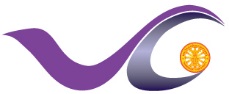 ใบสมัครเข้ารับการคัดเลือกผู้ดำรงตำแหน่งเลขานุการคณะวารสารศาสตร์และสื่อสารมวลชนมหาวิทยาลัยธรรมศาสตร์1. ชื่อ – สกุล																																																																ตำแหน่ง																																																															   ตำแหน่งบริหาร 																																																								เงินเดือน																																																														   อายุงาน								  				ปี							  									เดือน	  (เริ่มปฏิบัติราชการเมื่อวันที่																													          																		)2. สังกัด																																																																																																																																																	3. ที่อยู่ปัจจุบัน																																																																																																																																																																																																																																																																																																						      				โทรศัพท์																																																																			อีเมล																																																																				4. วุฒิการศึกษา5. หน้าที่รับผิดชอบในตำแหน่งปัจจุบัน6. ประวัติการดำรงตำแหน่งทางบริหาร ชำนาญการพิเศษและชำนาญการ7. หลักสูตรการฝึกอบรม  8. ประวัติการทำงาน9. ประสบการณ์หรือความสามารถพิเศษอื่นๆ (ถ้ามี)10. ความสามารถพิเศษด้านภาษาอังกฤษ11. ผลงานที่สร้างสรรค์และภาคภูมิใจ(ลงชื่อ)																																																										ผู้สมัคร										(																																																								)วันที่											เดือน																														พ.ศ.															ระดับวุฒิการศึกษาสาขาวิชาสถาบันปี พ.ศ. ที่สำเร็จปริญญาเอกปริญญาโทปริญญาตรีอื่น ๆ 